DATABASE APPLICATIONS(240)REGIONAL – 2016Production:Job 1:  Employee Table		 (200 points)Job 2:  Management Table		 ( 90 points)Job 3:  Create a Permanent Relationship		 ( 25 points)Job 4:  Performance Review Query		 ( 50 points)Job 5:  Performance Review Report		 ( 35 points)	TOTAL POINTS		 (400 points)Failure to adhere to any of the following rules will result in disqualification: Contestant must hand in this test booklet and all printouts. Failure to do so will result in disqualification.No equipment, supplies, or materials other than those specified for this event are allowed in the testing area.  No previous BPA tests and/or sample tests or facsimile (handwritten, photocopied, or keyed) are allowed in the testing area.Electronic devices will be monitored according to ACT standards. No more than ten (10) minutes orientationNo more than 90 minutes testing timeNo more than ten (10) minutes wrap-up
Property of Business Professionals of America.  May be reproduced only for use in the Business Professionals of America Workplace Skills Assessment Program competition.
DATABASE APPLICATIONSSCORING SHEETGENERAL INSTRUCTIONSMake certain this test booklet contains Jobs 1-5.Your name, initials, and school should NOT appear on any work you submit. Instead, type your contestant number everywhere XX-XXXX-XXXX appears. If you finish before the end of the testing time, notify the administrator of the contest. Time may be a factor in determining placement in the event of a tie. When turning in your completed work, order the printed pages by job number, and place your scoring sheet on top of all of your jobs. Turn in all pages printed including incorrect printouts (draw a line through each incorrect printout, and place it at the back of the group). Save all work with your contestant number on the flash drive provided by the contest administrator.  Project: Professional Business Associates conducts a formal ‘Performance Review’ once each year for each associate. New associates are also reviewed near the end of their Introductory Period. A special review may also be conducted in the event of a promotion or change in duties and responsibilities. In addition, any associate receiving a written reprimand or suspension without pay will have a formal review every ninety (90) days for one year.   Julie Smith, Human Resources Department Manager, has asked you to create a database to keep track of all of the reviews. Create a database named Regional-XX-XXXX-XXXX, and save it as directed by your contest administrator.Job 1: Employee TableCreate the table named Employees-XX-XXXX-XXXX shown below. Use the same field names and assign the best data type for each field.  Emp ID is the primary key.Enter all records shown below:Adjust the column widths so all entries are visible.Sort the table by “Last Name” (ascending).Print the table in landscape orientation. All data should be visible on one page.Job 2: Department TableCreate a table named Management-XX-XXXX-XXXX shown below. Use the same field names and assign the best data type for each field unless specified. The Department field should be the Primary Key.Enter all of the records shown below:Adjust the column widths so all entries are visible.Sort the table by “Department” in Ascending Order.Print the table in portrait orientation. All data should be visible on one page.Job 3: Create a Permanent RelationshipCreate a permanent relationship between the two tables.Enforce referential integrity.Resize/move the tables so each table name and each field is fully visible in the relationship window.Create and print the relationship report. Job 4: Performance Review QueryCreate a query named PerformanceReview-XX-XXXX-XXXX using the tables/fields listed below:Sort by “Department” in ascending order and then by Employee Last Name (ascending).Print the results in landscape orientation. All data should be visible on one page.Job 5: Performance Review ReportCreate a report based on the query as shown below. Your report format such as borders, colors, and placement of fields may be different, but it mustHave the same title.Show the same fields.Sort by Employee “Last Name”.Have field widths/placement adjusted so all data is visible on one page in Portrait orientation.Save the report as PerformanceReview-XX-XXXX-XXXX.Print the report. 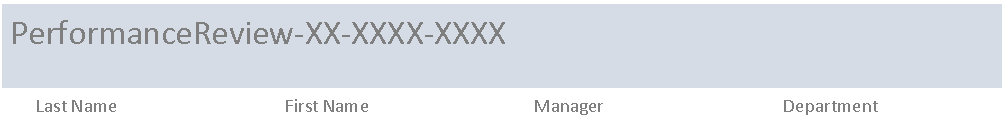 Put your printouts in the following order:Employee tableDepartment tableRelationshipReportAll incomplete/incorrect printed pages (draw a line through each one).Unless indicated otherwise, contestant receives all points or none. Points PossiblePoints EarnedJob 1 – Employee Table (200 points maximum) Designed as instructed (10 points off per field for inaccurate field names, inappropriate data types, and properties not set as instructed)80Proofreading/data entry (100 – 0 errors; 90 – 1 error; 70 – 2 errors; 0 – 3+ errors)100Sorted by “Last Name” (ascending) 10Printed using best fit in landscape orientation (all data shows, 1 page) 10Job 2 – Management Table (90 points maximum) Designed as instructed (10 points off per field for inaccurate field names, inappropriate data types, and properties not set as instructed)20Proofreading/data entry (1 point off for each error) (50 – 0 errors; 45 – 1 error; 35 – 2 errors; 0 – 3+ errors)50Sorted by ‘Department’ in ascending order10Printed in portrait orientation, 1 page, all fields fully visible10Job 3 – Create a Permanent Relationship (25 points maximum)One-to-Many relationship created10Referential integrity enforced10Printed with both tables fully visible5Job 4 – Performance Review Query (50 points maximum) Correct fields are visible: Emp Id, First Name, Last Name, Department, Manager (5 points off for each missing field)25Sorted by “Department” (ascending) and then by Employee Last Name (ascending)10Results show design correctly joins both tables (no extra records)10Printed in landscape orientation, 1 page, all fields fully visible5Job 5 – Performance Review Report (35 points maximum) Title is PerformanceReview-XX-XXXX-XXXX5Correct fields are included in the Report: all fields in the query except Emp ID10Sorted by Employee’s “Last Name"10Printed in portrait orientation, 1 page, all fields fully visible10Total Points Earned 400Emp IDFirst NameLast NameAddressCityStateZIPDepartment103BookerSmith134 Church StreetColumbusOH43231Financial Services215LolaWilliams74 Elm StreetBexleyOH43209Information Technology542ZaneBrown66 Walnut AvenueMarble CliffOH43212Marketing312AshMartin65 Park AvenueHiliardOH43206Administrative Support415DelaneyThompson1256 Broad StreetWorthingtonOH43085Human Resources418SienaGarcia486 River RoadDublinOH43017Human Resources145FinnMartinez47 Court StreetPataskalaOH43062Financial Services218HudsonLewis1209 Franklin StreetEtnaOH43046Information Technology342AnnaWalker8467 Highland AvenueOrangeOH43035Administrative Support518SadieWright37 Cedar StreetBexleyOH43209MarketingManagerDepartmentTom CarlsonInformation TechnologyRobert MeyerMarketingJulie SmithHuman ResourcesHarvey RosenFinancial ServicesEdna RenickAdministrative SupportEmployeesManagementEmp IDManagerFirst NameDepartmentLast Name